Структура работы ШСК «ОЛИМПИЕЦ»Директор МОАУ СОШп. КолтубановскийсоветШСК  «ОЛИМПИЕЦ» Шефская работа по          укрепление        организационно      спортивно        пропагандаспортивному	материально-     методическая       массовая        физической культуры     оздоровлению	        технической        работа                       работа                   и спорта                                                      базы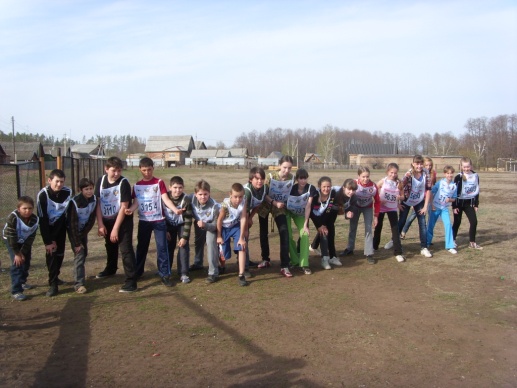 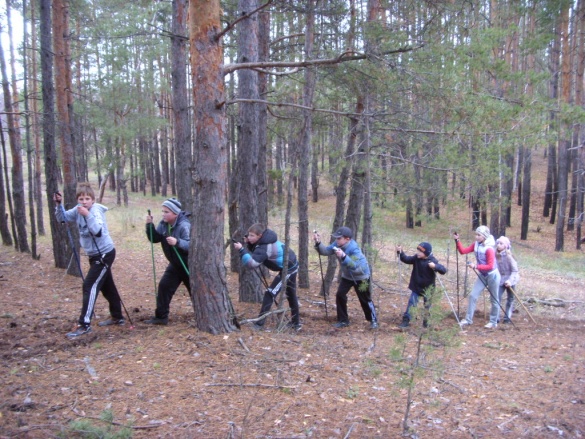 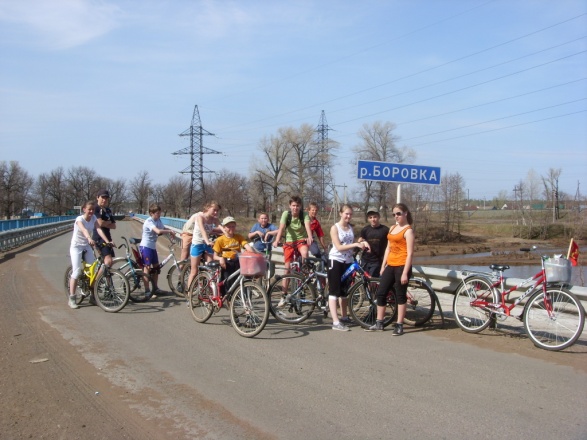 